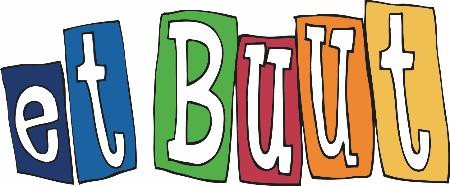 Beste ouders/ verzorgers,Voor u ligt het digitale inschrijfformulier van OBS et Buut. Wij vragen u naar een aantal gegevens van uw kind en van u als ouders/verzorgers. Alle verstrekte informatie valt onder de regeling van de wet op de privacybescherming.Volgens de richtlijnen van het Ministerie van Onderwijs zijn alleen ondertekende inschrijfformulieren rechtsgeldig. Wij vragen u daarom dit formulier naar waarheid in te vullen en te ondertekenen.U kunt het formulier invullen met behulp van een computer, een tablet of een smartphone, mits daarop het gratis programma Adobe Acrobat Reader geïnstalleerd is. Als u nog geen digitale handtekening heeft, dan kunt u die aanmaken door te klikken in het vakje waar de handtekening wordt gevraagd. U wordt vervolgens geholpen met het maken van uw digitale handtekening. Heeft u dit gedaan, sla het formulier dan op onder de naam van uw kind. U kunt het inschrijvingsformulier sturen naar het naar het volgende e-mailadres: info@etbuut.nlWij zijn blij met het vertrouwen dat u stelt in onze school en u ontvangt binnen twee weken een inschrijfbevestiging.Met vriendelijke groet, Annemiek van DuinenDirecteurOpenbare Basisschool et Buut Parkstraat 72,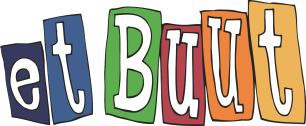 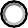 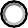 1506 WE ZaandamTelefoon 075 – 6165701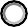 INSCHRIJFFORMULIERVerklaring Toestemming tot handelen als het kind ziek wordt of gewond raakt op schoolHet kan voorkomen dat uw kind gezond naar school gaat en tijdens de schooluren ziek wordt, zich verwondt, door een insect wordt geprikt of iets dergelijks. In zo’n geval neemt de school contact op met de ouders/verzorgers. Of als die onbereikbaar zijn met andere te waarschuwen personen. Een enkele keer komt het voor dat niemand bereikbaar is. Als deze situatie zich voordoet zal de leerkracht een zorgvuldige afweging maken of uw kind gebaat is bij een “eenvoudige” pijnstiller of dat een arts geraadpleegd moet worden. Wilt u onderaan aangeven met welke personen contact gezocht moet worden als de ouders niet bereikbaar zijn?(Alleen invullen indien anders dan kind)* Als u onderwijs heeft gevolgd in Nederland, vragen we u bijlage 1 in te vullen en ondertekend terug te sturen. Heeft u onderwijs in een ander land genoten? Dan hoeft u bijlage 1 niet in te vullen. U ontvangt van ons een ander formulier.ToestemmingDoor een vakje aan te vinken, geeft u aan dat u geen bezwaar maakt en de school toestemming geeft voor de activiteit.Plaatsten van foto's van uw kind op de website of in andere publicaties. Uw kind mag onder begeleiding mee met activiteiten buiten de school.Video-interactie (filmen van leerkrachten). Hierdoor kan ook uw kind in beeld komen.Het inzien van (onderwijskundige) rapporten van een peuterspeelzaal, kinderdagverblijf of andere school.OndertekeningDoor het invullen, ondertekenen en inzenden van dit inschrijfformulier verklaart u dat de inschrijfgegevens actueel zijn en naar waarheid zijn ingevuld. U bent er verantwoordelijk voor dat deze gegevens, zolang uw kind op school zit, actueel blijven. U verklaart hierbij dat u veranderingen direct doorgeeft aan de administratie en leerkracht van uw kind.2Bijlage 1 Ouderverklaring vaststelling leerlinggewichtIn te vullen door de ouder(s)/ verzorger(s): Ouderverklaring opleiding in NederlandDeel 1: Gegevens leerlingDeel 2: Gegevens eerste ouder of verzorger* Kies het vak waar de hoogste opleiding in vermeld staat, die u voor u van toepassing is.CategorieDe school kan het Informatiecentrum onderwijs (Ico) bellen als een gevolgde opleiding niet in de bovenstaande lijst voorkomt of als u twijfelt over een categorie. Het informatiecentrum is op werkdagen telefonisch bereikbaar van 8.30 uur tot 12.00 uur en van 13.00 uur tot 17.00 uur via telefoonnummer: 079 - 323 23 33.OndertekeningDoor het invullen, ondertekenen en inzenden van deze ouderverklaring verklaart u dat deze verklaring naar waarheid is ingevuld. Ook gaat u er mee akkoord dat deze informatie wordt opgenomen in de leerlingadministratie en dat de opleidingsgegevens kunnen worden gecontroleerd.Deel 3: Gegevens tweede ouder of verzorger* Kies het vak waar de hoogste opleiding in vermeld staat, die u voor u van toepassing is.CategorieDe school kan het Informatiecentrum onderwijs (Ico) bellen als een gevolgde opleiding niet in de bovenstaande lijst voorkomt of als u twijfelt over een categorie. Het informatiecentrum is op werkdagen telefonisch bereikbaar van 8.30 uur tot 12.00 uur en van 13.00 uur tot 17.00 uur via telefoonnummer: 079 - 323 23 33.OndertekeningDoor het invullen, ondertekenen en inzenden van deze ouderverklaring verklaart u dat deze verklaring naar waarheid is ingevuld. Ook gaat u er mee akkoord dat deze informatie wordt opgenomen in de leerlingadministratie en dat de opleidingsgegevens kunnen worden gecontroleerd.Gegevens over het kindGegevens over het kindGegevens over het kindGegevens over het kindAchternaamVoorvoegselsVoornamenRoepnaamStraatPostcodePlaats:TelefoonnummerGeheim:  Ja	 Nee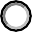 E-mailadresGeboortedatumGeboorteplaats:GeboortelandNationaliteit:Welke taal wordt thuis gesproken?Geslacht  Jongen    MeisjeBSN:HuisartsTel.nr.Al een broer of zus op school?Al een broer of zus op school?Al een broer of zus op school?  Ja	 Nee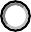 Bezoekt uw kind een peuterspeelzaal of kinderdagverblijf?Bezoekt uw kind een peuterspeelzaal of kinderdagverblijf?Bezoekt uw kind een peuterspeelzaal of kinderdagverblijf?  Ja	 NeeZo ja, welke peuterspeelzaal of welk kinderdagverblijf heeft uw kind bezocht?Zo ja, welke peuterspeelzaal of welk kinderdagverblijf heeft uw kind bezocht?Zo ja, welke peuterspeelzaal of welk kinderdagverblijf heeft uw kind bezocht?Wanneer uw kind van een andere school komtWanneer uw kind van een andere school komtWanneer uw kind van een andere school komtNaam schoolPlaatsTelefoonnummerZit nu in groepIs er al contact geweest tussen u en OBS et Buut?Is er al contact geweest tussen u en OBS et Buut?  Ja	  NeeZo ja, gesproken metZo ja, gesproken metIs uw kind besproken in een zorgteam?Is uw kind besproken in een zorgteam?Heeft uw kind een zorgdossier?Heeft uw kind een zorgdossier?Eventuele toelichtingEventuele toelichtingContactpersonen bij afwezigheidContactpersonen bij afwezigheidNaamTelefoonnummersRelatie tot kindNaamTelefoonnummersRelatie tot kindGegevens over de ouders/verzorgersOuder/ verzorger 1Ouder/ verzorger 2AchternaamVoorlettersVoornaamRelatie tot kindAdresPostcodePlaatsTelefoonnummerE-mailadresGeboortedatumGeboortelandNationaliteit(en)BSNHoogst behaalde opleiding en in welk land*BeroepGeloofsovertuigingTelefoonnummer werkGezinssamenstellingPlaatsPlaatsDatumDatumHandtekening ouder / verzorger 1Handtekening ouder / verzorger 2AchternaamVoorn(a)m(en)Geboortedatum   M	/	   V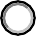 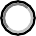 BSNBent u de enige ouder?    Ja	/	    Nee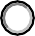 (Indien ja, dan hoeft deel 3 van deze verklaring niet te worden ingevuld)(Indien ja, dan hoeft deel 3 van deze verklaring niet te worden ingevuld)Datum eerste schooldag leerlingDatum eerste schooldag leerlingVoorletters en achternaam (indien gehuwd, eigen of oorspronkelijke achternaam) ouderGeboortedatum ouder/verzorger(speciaal) basisonderwijs/lager onderwijs, (v)so-zmlkpraktijkonderwijs/ LWOO, vmbo basis- of kaderberoepsgerichte leerweg (verouderde benamingen komen ook nog voor: lager beroepsonderwijs, lagere agrarische school, lagere technische school, lager economisch en administratief onderwijs, lager huishoud- en nijverheidsonderwijs, ambachtsschool, huishoudschool) niet meer dan 2 afgeronde klassen/leerjaren mavo, vmbo gemengde leerweg, vmbo theoretische leerweg, havo, vwomeer dan 2 afgeronde klassen/leerjaren in een andere schoolopleiding in het voortgezet onderwijs aansluitend op het basisonderwijs afgerond (mavo , vmbo gemengde leerweg, vmbo theoretischeleerweg, havo, vwo) mbo, hbo, wo-opleidingDatumHandtekening ouder / verzorgerVoorletters en achternaam (indien gehuwd, eigen of oorspronkelijke achternaam) ouderGeboortedatum ouder/verzorger(speciaal) basisonderwijs/lager onderwijs, (v)so-zmlkpraktijkonderwijs/ LWOO, vmbo basis- of kaderberoepsgerichte leerweg (verouderde benamingen komen ook nog voor: lager beroepsonderwijs, lagere agrarische school, lagere technische school, lager economisch en administratief onderwijs, lager huishoud- en nijverheidsonderwijs, ambachtsschool, huishoudschool), niet meer dan 2 afgeronde klassen/leerjaren mavo, vmbo gemengde leerweg, vmbo theoretische leerweg, havo, vwomeer dan 2 afgeronde klassen/leerjaren in een andere schoolopleiding in het voortgezet onderwijs aansluitend op het basisonderwijs afgerond (mavo , vmbo gemengde leerweg, vmbo theoretische leerweg, havo, vwo), mbo, hbo, wo-opleidingDatumHandtekening ouder / verzorger